上海海洋大学教务处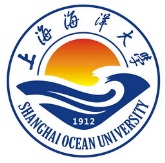 教务处〔19秋〕第（ 5 ）号2019年下半年全国大学英语四、六级考试报名通知2019年上半年全国大学英语四、六级考试的笔试和口试将分别于12月14日（星期六）和11月23日（星期六）至24日（星期日）举行。上海地区报名工作将于9月下旬开始。具体事宜安排如下：一、开考科目与时间（一）笔试科目考试（二）口试科目考试英语四级口试（CET-SET4）考试时间为11月23日，英语六级口试（CET-SET6）考试时间为11月24日，具体场次安排如下：口试科目考试具体场次时间以准考证为准。报名资格本校已设笔试考点，在校学生不得跨校报名参加笔试；本校未设口试考点，在校学生可跨校报名参加口试。笔试报名资格：1.全日制普通高等院校本科生；2.全日制成人教育本、专科生英语水平符合报考资格者；3.在籍研究生；4.在校生历年 CET4成绩未达425分，仅可报考CET4。其中，2019级普通本科新生报考CET4，英语分级测试成绩须达60分，外语学院、爱恩学院新生报考须具备相应报考资格。5．报考CET6必须是CET4考试成绩达425分或2005年6月以前已获得CET4证书的在校生。口试报名资格：1.口试为选报科目；2.考生在报考口试科目前须完成对应级别笔试科目的网络报名及缴费，即：报考2019年下半年全国大学英语四级口试的考生须完成2019年下半年全国大学英语四级笔试网络报名及缴费；报考2019年下半年全国大学英语六级口试的考生须完成2019年下半年全国大学英语六级笔试网络报名及缴费。3.上海市教育考试院批准设立的口试（CET-SET）考点（附件1）可接受考生口试报名。三、报名流程（一）考生注册考生在规定时间内登录CET网上报名系统（http://cet-bm.neea.edu.cn），点击“注册新用户”，用电子邮箱注册通行证账号，已经有通行证账号的可以直接使用。电子邮箱即为个人账号，建议考生使用个人常用邮箱。通行证注册后及时验证邮箱，以免输错邮箱。考生在注册时，应完整阅读网站首页的考试简介、考生须知、考试时间、报名流程、常见问题、特别提示、最新动态等信息。（二）网上报名分为考生报名资格确认与复核、考生报考、网上缴费、准考证打印4个步骤。1.考生报名资格确认与复核考生须在9月20日9：00至10月9日12：00期间内登录CET网上报名系统，输入账号、密码、验证码，点击“登录”按钮，进入“开始报名”界面。考生应在仔细阅读报名协议后勾选同意，进入资格查询页面。即可进行报名资格确认（包括检查照片、基本信息是否正确，查看报考资格科目）。CET6级报名资格确认有问题的考生可点击“CET6资格复核”按钮自行复核。自行复核不通过的需要提交考点进行资格复核。考生要认真填写、核对本人信息并对自己所填报的各项信息负责。信息项填写时如遇生僻字，可切换浏览器（推荐使用谷歌、火狐、IE9+）重试。2.考生报考9月26日9:00至10月9日15:00，开放笔试（CET）考试报名,同时开放口试（CET-SET）报名。（1）考生可单报笔试，但不可单报口试。同时报考笔试和口试的考生应先报考对应级别笔试科目后再报考口试。（2）考生不可同时报考同一时间段内的两门及以上科目。（3）报名参加CET并申请合理便利的残疾考生，应于10月9日12:00前携带《在校残疾大学生申请参加CET合理便利申请表》（附件2）、第二代及以上《中华人民共和国残疾人证》（原件和复印件）及身份证件（原件和复印件）向教务处提出正式书面申请。3.网上缴费（1）根据《上海市教育委员会关于转发上海市物价局<调整上海市教育考试院外语口语考试等收费标准的复函>的通知》（沪教委财〔2003〕126号），全国大学英语四、六级报名考试费为每人每次25元。CET-SET执行国家收费标准，报名考试费为每人每次50元。（2）考试报名费支持网银及支付宝两种支付方式。（3）考生要在规定缴费时间内完成网上缴费，缴费时先缴纳笔试费用，后缴纳口试费用。未完成缴费的，系统会在24小时后删除考生报考信息。信息删除后，报名规定时间内考生可重新报考。考生科目报名成功的唯一标识是：对应科目的支付状态显示为“已支付”。（4）在规定报名时间内，已报考未支付的科目可以随时修改，已支付的科目不可修改或取消。（5）缴费时，如银行扣费成功，但系统显示科目支付状态为“未支付”时，不要重复缴费，可点击“更新”按钮更新支付状态，或咨询考点查询支付状态。因考务问题或技术问题造成重复缴费需要退费的，教育部考试中心会在考试结束一个月内原路退回考生账户。4.准考证打印考生需在规定时间内自行打印准考证。CET-SET准考证打印时间为11月18日9:00至24日23:00；CET准考证打印时间为12月3日9:00至14日23:00。考生可登录报名系统（http://cet-bm.neea.edu.cn）首页，通过“快速打印准考证”进行准考证打印。四、成绩发布考试成绩发布时间以全国大学英语四、六级考试委员会公告为准。五、各学院报名咨询地点、电话如下：六、注意事项：（1）考生在规定的时间段完成报名，逾期不接受补报名。（2）考生报名前和报名过程中须认真阅读并充分了解网站首页的考生须知、报名流程、常见问题、特别提示、最新动态及省通告、学校通告等信息。（3）口语考试各级别试题构成和样题可以在全国大学英语四、六级考试网站（网址：www.cet.edu.cn）查看。（4）考生在缴费前，应认真核对所有报考信息和报考科目，确认无误后，再进行网上支付。确认且缴费后报考信息和报考科目无法删除或更改。（5）考生考试当日入场须出示纸质版准考证，一律不得使用电子版准考证。教务处2019年9月16日附件1上海地区CET-SET考点名单附件2在校残疾大学生申请参加____年___月CET合理便利申请表申请人/申请人法定监护人签字：______________ (法定监护人签字的请说明情况，并提供监护人的相关有效身份证件复印件，联系方式等)日期：______年___月___日考试日期（12月14日）考试种类和级别考试时间上午英语四级考试9:00—11:20下午英语六级考试15:00—17:25上  午上  午下  午下  午场次（代码）时间场次（代码）时间场次18:30-9:00场次613:30-14:00场次29:15-9:45场次714:15-14:45场次310:00-10:30场次815:00-15:30场次410:45-11:15场次915:45-16:15场次511:30-12:00场次1016:30-17:00备用场（21）12:15-12:45场次1117:15-17:45----备用场（22）18:00-18:30----备用场（23）18:45-19:15学    院报名地点电话负责老师生命学院水产与生命学院楼21161900406周老师海洋学院海洋学院B楼33361900695李老师生态环境学院生态楼B30661908337徐老师食品学院食品学院楼20361900367陈老师工程学院工程学院楼31361900806潘老师经管学院经管学院楼21961900862黎老师信息学院信息学院楼30861900623张老师文法学院学生事务中心301      61900653卫老师外语学院行政楼41561900703生老师爱恩学院爱恩学院楼20261900794吴老师研究生院行政楼62561900055齐老师继教学院继教学院办公室65710282马老师考点地址咨询电话复旦大学邯郸路220号65642087上海交通大学东川路800号34206465-27东华大学松江区人民北路2999号67792211-805或801上海海事大学临港新城海港大道1550号38284269上海理工大学军工路580号55272239华东政法大学松江区龙源路555号57090318上海大学上大路99号66132131-8004上海应用技术大学奉贤区海泉路100号60873406上海工程技术大学松江区龙腾路333号67796022上海商学院奉贤区奉浦大道123号67105418上海电机学院临港新城水华路300号38223047上海建桥学院临港新城沪城环路1111号68130515上海工商外国语职业学院惠南镇勤奋路89号68020372上海考区四(上海应用技术大学继教院)漕宝路120号64941314姓名姓名有效身份证件号码残疾类型残疾类型残疾级别残疾人证件号残疾人证件号报考科目报考科目申请合理便利请在对应的方框勾选（可多选）请在对应的方框勾选（可多选）请在对应的方框勾选（可多选）请在对应的方框勾选（可多选）申请合理便利1. □使用盲文卷□使用大字号试卷□使用普通试卷2. □免除听力考试3. □携带盲文笔□携带盲文手写板□携带盲文打字机   □携带电子助视器□携带照明台灯□携带光学放大镜   □携带盲杖□携带盲文作图工具□携带橡胶垫4. □携带助听器□佩戴人工耳蜗5. □使用轮椅□携带拐杖□携带特殊桌椅6. □延长考试时间7. □需要引导辅助8. □需要手语翻译9. □优先进入考点、考场1. □使用盲文卷□使用大字号试卷□使用普通试卷2. □免除听力考试3. □携带盲文笔□携带盲文手写板□携带盲文打字机   □携带电子助视器□携带照明台灯□携带光学放大镜   □携带盲杖□携带盲文作图工具□携带橡胶垫4. □携带助听器□佩戴人工耳蜗5. □使用轮椅□携带拐杖□携带特殊桌椅6. □延长考试时间7. □需要引导辅助8. □需要手语翻译9. □优先进入考点、考场1. □使用盲文卷□使用大字号试卷□使用普通试卷2. □免除听力考试3. □携带盲文笔□携带盲文手写板□携带盲文打字机   □携带电子助视器□携带照明台灯□携带光学放大镜   □携带盲杖□携带盲文作图工具□携带橡胶垫4. □携带助听器□佩戴人工耳蜗5. □使用轮椅□携带拐杖□携带特殊桌椅6. □延长考试时间7. □需要引导辅助8. □需要手语翻译9. □优先进入考点、考场1. □使用盲文卷□使用大字号试卷□使用普通试卷2. □免除听力考试3. □携带盲文笔□携带盲文手写板□携带盲文打字机   □携带电子助视器□携带照明台灯□携带光学放大镜   □携带盲杖□携带盲文作图工具□携带橡胶垫4. □携带助听器□佩戴人工耳蜗5. □使用轮椅□携带拐杖□携带特殊桌椅6. □延长考试时间7. □需要引导辅助8. □需要手语翻译9. □优先进入考点、考场其它如有其它便利申请，请在此栏内填写如有其它便利申请，请在此栏内填写如有其它便利申请，请在此栏内填写如有其它便利申请，请在此栏内填写